Zpráva k Akčnímu plánu České republiky k implementaci rezoluce Rady bezpečnosti OSN č. 1325 (2000), o ženách, míru a bezpečnosti a souvisejících rezolucí na léta 2017 – 2020 za rok 2017Zpráva je předkládána na základě usnesení vlády ČR č. 16 ze dne 9. ledna 2017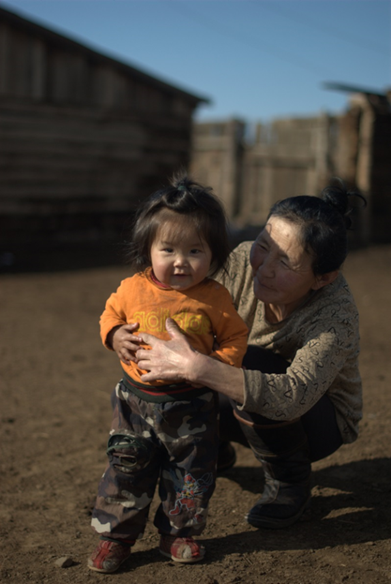                                                                      Archiv ČRAÚvodRok 2017 se stal prvním rokem implementace Akčního plánu České republiky k implementaci rezoluce Rady bezpečnosti OSN č. 1325 (2000), o ženách, míru a bezpečnosti a souvisejících rezolucí na léta 2017 – 2020 (dále jen „AP k agendě WPS“). AP k agendě WPS byl přijat vládou ČR dne 9. ledna 2017. ČR se tak připojila k 74 státům, které tímto způsobem potvrzují důležitost agendy WPS.I přesto, že některé závazky v rámci agendy WPS ČR realizovala v období před přijetím AP k agendě WPS, jeho přijetí ČR vnímá jako akcelerační moment pro rozvoj agendy WPS, která nepokrývá pouze problematiku účasti žen na mírových jednáních a při řešení konfliktů (participation), nýbrž se zabývá i faktory, které mohou vzniku konfliktu zabránit (prevention), ochranou žen a dívek a jejich práv (protection) a postkonfliktním urovnáním (relief and recovery).Přijetím AP k agendě WPS si Ministerstvo zahraničních věcí, obrany, vnitra a Sekce pro lidská práva Úřadu vlády stanovily úkoly, které jsou odhodlány plnit a agendu WPS tak na vnitrostátní i mezinárodní úrovni implementovat. Značnou roli v rozvoji agendy WPS hraje nevládní a akademický sektor, jehož expertízy a zkušenosti jsou předpokladem pro všestranný rozvoj agendy. Platformou pro monitoring a výměnu informací k agendě WPS se stala mezirezortní pracovní skupina, která sdružuje zástupce a zástupkyně ministerstev, nevládních organizací a akademické sféry, a jejíž činnost je úzce svázána s činností Rady vlády pro rovnost žen a mužů. Rok 2017 se stal prvním rokem implementace AP k agendě WPS. Předkládaná zpráva je tedy první souhrnnou zprávou k této problematice a jejím cílem je podat informaci o plnění stanovených úkolů společně s uvedením příkladů dobré praxe. Zpráva zároveň přináší výhled na nejbližší období a identifikuje výzvy, které před ČR v souvislosti s implementací agendy WPS stojí. Zpráva navazuje na dokument každoročně vydávaný Sekcí pro lidská práva Úřadu vlády Aktualizovaná opatření Priorit a postupů vlády při prosazování rovnosti žen a mužů.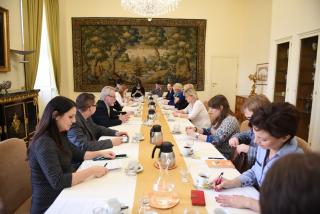 Zasedání pracovní skupiny k agendě WPS – Archiv MZVVyrovnané zastoupení žen a mužů v rozhodovacích pozicích Úkol č. 1 Obecný cíl: Usilovat o zvýšení zastoupení žen v rámci vojenských a civilních misí, v mezinárodních organizacích včetně rozhodovacích pozic (MO, MV/PP, MZV) Úkoly: V rámci nabízených pozic (NATO, EU, OBSE a OSN) pro-aktivně hledat pozice pro uplatnění žen a konkrétními opatřeními zvyšovat kompetence žen-vojákyň a žen-policistek pro případnou účast v zahraničních vojenských a civilních misích; prostřednictvím osvětových aktivit podporovat zájem žen-vojákyň a žen-policistek o účast v zahraničních vojenských a civilních misích; pravidelné sledování a vyhodnocení vývoje statistických údajů týkajících se žen a mužů účastnících se zahraničních vojenských operací a pozorovatelských misí;krátkodobé a dlouhodobé vysílání zaměstnankyň do zahraničí do programů EU/ EASO/ FRONTEX;při tvorbě koncepčních materiálů upravujících výběr pracovníků a pracovnic do zahraničních vojenských a civilních misí zahrnovat princip zohledňování vyváženého zastoupení mužů a žen v zahraničních vojenských a civilních misích včetně vedoucích pozic, zohlednění specifických potřeb žen účastnících se zahraničních civilních a vojenských misí.V roce 2017 působilo v zahraničních operacích, včetně pozorovatelských misí, celkově 1207 vojáků a vojákyň z povolání, z toho 75 žen (6,2 %), z čehož 2 ženy působily ve velitelské funkci; velitelka 5. zastoupení na velitelství úkolového uskupení Resolute Support v Afghánistánu (ÚU RS Afghánistán) a velitelka 20. Polního a chirurgického úkolového uskupení Resolute Support Afghánistán (PCHT ÚU RS Afghánistán). Početně nejvíce žen bylo vysláno v rámci velitelství ÚU RS Afghánistán, odbornost lidské zdroje, finanční a logistická, ochrana informací a do jednotek PCHT ÚU RS Afghánistán, odbornost - zdravotnická. Procentuálně byly ženy nejvíce zastoupeny v PCHT ÚU RS Afghánistán a PCHT Irák, tj. ve zdravotnické odbornosti. Vojákyně působily v jednotkách:  Ženy do velitelských pozic schvaluje zástupce náčelníka Generálního štábu Armády ČR (AČR) - ředitel Společného operačního centra Ministerstva obrany na základě nominací velitelů jednotlivých součástí ozbrojených sil. Do dalších pozic vybírají ženy, včetně nižších velitelských funkcí, velitelé jednotek vysílaných do zahraničních operací. Účast těchto žen podléhá schválení ředitele Společného operačního centra a zástupce náčelníka Generálního štábu Armády ČR. V roce 2017 byl přijat Systémový rámec pro zapojování sil a prostředků rezortu Ministerstva obrany do misí OSN. Součástí tohoto dokumentu je kapitola, která se věnuje účasti žen v misích OSN.Zatímco v roce 2016 byla do struktur vyslána pouze 1 žena, v roce 2017 bylo vysláno 5 žen. K výběru personálu do struktur využívají gestoři příslušných systemizovaných míst vhodných kandidátů/kandidátek výstup z ISSP. Významným faktorem, který ovlivňuje reálný počet žen, ale i mužů vysílaných na zahraniční pracoviště, je příslušná hodnost a odbornost, dále pak stupeň dosažených jazykových znalostí dle normy STANAG 6001 a osvědčení fyzické osoby.  V podřízenosti sekce obranné politiky a strategie Ministerstva obrany bylo k 31. 12. 2017 na zahraničních pracovištích celkem 26 zaměstnanců a zaměstnankyň, z toho 6 žen (23 %).  V návaznosti na Rozhodnutí Rady EU 2015/1523 ze dne 14. září 2015, čl. 7 a v souladu 
s operačními plány Evropského azylového podpůrného úřadu (EASO), Česká republika ve spolupráci s EASO aktivně přispívá k implementaci opatření prostřednictvím vysílání národních expertů do zemí zasažených migrační krizí. V roce 2017 bylo v rámci EASO vysláno 25 expertek a expertů do Itálie a Řecka – z toho 18 žen a 7 mužů. V Českém národním týmu Evropské pohraniční a pobřežní stráže (EBCGT) je z celkového počtu 152 policistů a policistek zastoupeno 16 žen. V tzv. návratovém týmu agentury FRONTEX je Česká republika zastoupena 3  ženami z Úřadu veřejného ochránce práv v profilu monitoring nucených návratů. V současnosti je ke službě v zahraničních mírových misích vysláno 12 policistek a policistů – z toho 2 ženy.Nová Strategie pro uplatňování českých občanů v mezinárodních organizacích explicitně neobsahuje specifická pozitivní opatření pro zvýšení zastoupení žen v mezinárodních organizacích. V Sekretariátu OSN je ČR zastoupena celkem vyrovnaně. K 30. 11. 2017 tam z ČR působilo 23 žen a 30 mužů. V kategorii "profesionálů" 14 žen a 11 mužů. Muži však zastávají vyšší posty (3x D-1).  Příloha 1 zobrazuje počet vyslaných osob do mezinárodních civilních struktur a misí.Nejvyrovnanější zastoupení mužů a žen vykazuje ČR v případě volebních pozorovatelských misí. V roce 2017 bylo do volebních pozorovatelských misí OBSE a EU vysláno celkem 75 osob z čehož 36 bylo žen (48%). Tento trend je u volebních pozorovatelských misí dlouhodobý.  Úkol č. 2Obecný cíl: Usilovat o vyrovnané zastoupení žen a mužů na pozicích vedoucích diplomatických misí (MZV)Úkol: Vedení statistik počtu žen a mužů na pozicích vedoucích a zástupců/zástupkyň diplomatických misí; jejich průběžné vyhodnocování.Personální systém Ministerstva zahraničních věcí OK BASE umožňuje získávat průřezové informace o genderovém zastoupení zaměstnanců a zaměstnankyň Ministerstva zahraničních věcí - počet žen v pracovním a služebním poměru, na místech představených, v ústředí a na zastupitelských úřadech.K 3. 5. 2018 pracovalo na Ministerstvu zahraničních věcí 843 žen a 958 mužů; podíl žen tedy tvořil 47%. Vyrovnané zastoupení žen v rezortu se nepromítá do počtu představených, kdy k 3. 5. 2018 bylo na pozici představených 270 mužů a 112 žen (29%). Na pozicích vedoucích diplomatických misí působí 17 žen a 93 mužů. 15% zastoupení žen ve funkci vedoucích diplomatických misí tak znamená pokles oproti předchozím rokům takřka o 5%. V roce 2016 ve funkci působilo 22 žen a 90 a mužů, což je 19,6%.Počet žen na pozicích vedoucích diplomatických misí je dlouhodobě nízký. Ministerstvo zahraničních věcí nedisponuje statistickými údaji a analýzami, které by nízké zastoupení žen ve vedoucích funkcích Ministerstva zahraničních věcí adresovaly. Skutečnost, že ženy jsou schopny dlouhodobě vykonávat vysoké manažerské funkce za extrémně složitých podmínek, dokazují jednotlivé případy žen působících ve funkci vedoucích diplomatických misí v zemích nacházejících se ve válečných konfliktech či v postkonfliktních zemích. Za mnohé lze uvést příklad již sedmým rokem v Sýrii působící velvyslankyně Evy Filipi. Sýrie je jen jednou z řady destinací, kde velvyslankyně působila/působí – před Sýrií to byl Irák, Libanon a Turecko. Vzhledem k tomu, že česká ambasáda je společně s ambasádami Rumunska a Bulharska jedinou fakticky fungující ambasádou v Damašku, hraje Eva Filipi klíčovou roli při analýzách situace a identifikaci informací, na kterých závisí nejen ČR, ale celé mezinárodní společenství. Úkol č. 3Obecný cíl: Podporovat zvyšování zastoupení žen v Armádě České republiky a policejních složkách (MO, MV/PP)Úkoly: Vést statistiky počtu žen vstupujících do armády a policejních složek včetně pozic, na které jsou přijímány;usilovat o zachování nastoleného trendu dosaženého a zvyšujícího se podílu žen v AČR. Podíl žen v AČR v roce 2017 činil 13%. ČR se tak nachází na 10. místě v rámci členských států NATO - podíl žen v ozbrojených silách států NATO činí 11%.  Jedná se o setrvalý stav od r. 2009.     V rámci náborových aktivit odbor doplňování personálu Agentury personalistiky AČR trvale zdůrazňuje zájem o vstup žen do AČR. V roce 2017 se jednalo celkem o 896 náborových aktivit. Mezi nejnavštěvovanější akce patřily např. Bahna 2017, Dny NATO v Ostravě, Cihelna 2017, Slavnosti Svobody v Plzni, Army den v Praze, Educa My Job v Liberci, Truck Trial v Mohelnici, Den horníků v Sokolově a Motosalón 2017 – PVA Expo Letňany v Praze.  Směrnice náčelníka Generálního štábu AČR k provádění výběru osob na služební místa v rámci AČR stanoví úkol: „Dovoluje-li to složení daného hodnostního sboru, zabezpečit v komisi pro výběr vyrovnané zastoupení žen a mužů“. Kolektivní smlouva Ministerstva obrany na rok 2017 obsahuje pozitivní opatření: „v případě naprosté shody předpokladů a požadavků pro výkon dané činnosti u více kandidátů/kandidátek, může vedoucí organizačního celku upřednostnit osobu méně zastoupeného pohlaví“. V souladu s vnitřním předpisem Prosazování principu rovnosti mužů a žen v působnosti Ministerstva obrany mohou vedoucí zaměstnanci formou dočasných mimořádných opatření stanovovat a realizovat, v rámci své působnosti, opatření, která směřují k odstranění případného znevýhodnění v zastoupení žen a mužů.  Ministerstvo vnitra ve spolupráci s Policejním prezidiem ČR průběžně sleduje vývoj statistických údajů týkajících se zastoupení žen a mužů v řídících funkcích v rámci resortu a obsazení řídících funkcí v ozbrojených a bezpečnostních sborech podle pohlaví. Každoročně tyto údaje předává Českému statistickému úřadu, který je dále zpracovává a publikuje v ročence Zaostřeno na ženy a muže.Přijetí do služebního poměru i obsazování volného služebního místa včetně služebního místa v rozhodovací pozici v rámci tzv. služebního postupu je striktně vymezeno zákonem č. 361/2003 Sb. o služebním poměru příslušníků bezpečnostních sborů. Ten v § 16 odst. 4 stanoví, že „Přijetí občana do služebního poměru nelze odepřít z důvodu věku, rasy, barvy pleti, pohlaví, sexuální orientace, víry a náboženství, politického nebo jiného smýšlení, národnosti, etnického nebo sociálního původu, majetku, rodu, manželského a rodinného stavu nebo povinností k rodině, jakož i z důvodu členství v odborových organizacích a jiných sdruženích s výjimkou případů, které stanovuje tento zákon nebo zvláštní právní předpis“. Tyto výjimky se nepovažují za diskriminaci. Zakazuje se i takové jednání bezpečnostního sboru, které diskriminuje občana nikoliv přímo, ale až ve svých důsledcích. Za takové jednání se považuje i navádění k diskriminaci.“ Policejní prezidium ČR se také řídí zákonem č. 198/2009 Sb., o rovném zacházení a o právních prostředcích ochrany před diskriminací a o změně některých zákonů (antidiskriminační zákon).  Brigádní generálka Lenka Šmerdová působí jako poradkyně náčelníka Generálního štábu Armády České republiky pro oblast doplňování AČR personálem a problematiku rovných příležitostí mužů a žen. Do funkce brigádní generálky byla jmenována dne 8. května 2017 a stala se tak první ženou, která v ČR zastává nejvyšší armádní funkci a nosí generálkou hvězdu. Přesto, že je jedinou ženou mezi třemi desítkami mužů – generálů, jde o prolomení principu, že vrcholné pozice v AČR mohou vykonávat pouze muži. Lenka Šmerdová zastupuje Velení AČR v Pracovní skupině k řešení problematiky rovného zacházení s muži a ženami, což je významnou skutečností pro další případný rozvoj genderově orientované politiky AČR.Úkol č. 4Obecný cíl: Podporovat vstup dívek a žen do vojenských a policejních středních, vyšších odborných a vysokých škol (MO, MV/PP)Úkoly: Informovat veřejnost o možnosti studia žen a dívek na vojenských a policejních středních, vyšších odborných a vysokých školách bez upřednostňování jednoho z pohlaví;trvale sledovat podíl studujících žen a mužů, úspěšnost žen a mužů v rámci přijímacího řízení, podíl studujících žen na jednotlivých vojenských fakultách.Univerzita obrany v Brně v rámci marketingové politiky trvale podporuje studium žen ve všech studijních oborech, které nabízí. K tomu využívá řadu marketingových aktivit. V hodnoceném období se jednalo o 72 aktivit, realizovaných v  rámci marketingových prezentací přímo na středních školách, prezentací pro studenty středních škol na katedrách Univerzity obrany, dnů otevřených dveří jednotlivých fakult, prezentací na mezinárodních veletrzích, veletrzích pomaturitního vzdělávání, burzách vzdělávání, prezentací na rekrutačních pracovištích a přípravných kurzech pro uchazeče o studium na Univerzitě obrany. Obdobný přístup v rámci marketingové politiky uplatňuje i vedení Vojenské střední školy a Vyšší odborné školy Ministerstva obrany v  Moravské Třebové. K podpoře studia dívek přispěla účast současných studentek na burzách škol, které se konaly ve 13 místech České republiky. Mezi další marketingové akce patřila také účast na dnech AČR, NATO a účast studentů a studentek na vybraných historických akcích.Při přijímání žáků a studentů ke vzdělávání v policejních školách je postupováno v souladu se zákonem č. 561/20014 Sb., o předškolním, základním, středním, vyšším odborném a jiném vzdělávání (školský zákon), ve znění pozdějších  předpisů a vyhláškou č. 2/2006 Sb., kterou se pro školy a školská zařízení zřizované Ministerstvem vnitra provádějí některá ustanovení školského zákona. Rovný přístup ke vzdělávání je zákonem garantován. Nabídka středního a vyššího odborného vzdělávání je představena a propagována na webových stránkách rezortních škol. Mezi významné náborové aktivity středního vzdělávání patří především Dny otevřených dveří (v průběhu školního roku vždy v říjnu a lednu), veletrhy vzdělávání, burzy škol, propagační akce na základních školách. Ministerstvo obrany a vnitra vede statistiky zohledňující podíl studujících žen a mužů a jejich úspěšnost v rámci přijímacího řízení.Slaďování pracovního a soukromého života ve vztahu k agendě WPS Úkol č. 5  Obecný cíl: Podporovat sladění pracovního a soukromého života včetně opatření vztahující se k problematice WPS (MO,  MV/PP, MZV)Úkol: Zavádět opatření za účelem podpory sladění pracovního a soukromého života všech zaměstnanců a zaměstnankyň v rezortu MO, MZV a MV a resortních institucích, především zaváděním flexibilních forem práce, práce z domova a zřízením dětských skupin.    V rámci efektivnějšího slaďování pracovního, soukromého a rodinného života je personálu Ministerstva obrany umožňována úprava pracovní/služební doby, její pružné rozvržení, včetně možnosti zkrácených úvazků a výkon práce mimo pracoviště. Doba služby vojenského personálu se řídí výhradně zákonem č. 221/1999 Sb., o vojácích z povolání, ve znění pozdějších předpisů. V současné době jsou za účelem slaďování pracovního, soukromého a rodinného života všech zaměstnanců a zaměstnankyň Ministerstva obrany k dispozici zařízení pro předškolní děti (dětské skupiny), a to v posádkách Praha (24 dětí), Čáslav (24 dětí), Bechyně (12 dětí) a Stará Boleslav (24). Ke dni 1. 5. 2018 je připraveno k otevření zařízení v posádce Tábor. Své vlastní zařízení pro děti předškolního věku provozuje příspěvková organizace Ústřední vojenská nemocnice - Vojenská fakultní nemocnice Praha. Obdobné zařízení mohou využívat také zaměstnanci Univerzity obrany. V rámci realizace postupů směřujících ke slaďování osobního a rodinného života s výkonem státní služby nebo zaměstnání postupuje Ministerstvo vnitra dle § 116 a 117 zákona č. 234/2014 Sb.  o státní službě, nařízení vlády č.144/2015 Sb., o výkonu státní služby z jiného místa a pravidlech pro vytvoření předpokladů sladění rodinného a osobního života s výkonem státní služby a dle služebního předpisu náměstka ministra vnitra pro státní službu č. 12/2015 k vytváření podmínek pro sladění rodinného a osobního života s výkonem státní služby a podmínek výkonu státní služby z jiného místa. Ministerstvo vnitra v nejširší možné míře umožňuje využívat flexibilních forem práce v podobě pružné pracovní doby, sdílení pracovního místa, zkráceného pracovního úvazku, práce z domova, práce na DPP/DPČ či jiné úpravy pracovní doby po dohodě s nadřízenými. Všem doposud podaným žádostem o individuální úpravu pracovní doby bylo vyhověno. V některých případech byl také u představených pečujících odsouhlasen zkrácený pracovní úvazek či práce z domova. Ministerstvo vnitra provozuje mateřskou školu přímo v prostorách budovy Ministerstva vnitra. Školka je určena pro 22 dětí zaměstnankyň a zaměstnanců Ministerstva vnitra a příslušnic a příslušníků Policie ČR a Hasičského záchranného sboru. Policie ČR taktéž umožňuje kratší pracovní dobu nebo dobu služby v týdnu. Rovněž je mnohým zaměstnankyním/zaměstnancům a příslušnicím/příslušníkům zejména z důvodu péče o děti nebo dojíždění do místa výkonu služby na jejich žádost umožněna změna rozvržení pracovní doby nebo doby služby, pokud to umožňuje charakter jejich služby/práce.Ministerstvo zahraničních věcí umožňuje sjednání kratší pracovní doby, odchylné rozvržení pracovní doby, kombinace výkonu služby/práce na pracovišti a na jiném, předem dohodnutém místě (práce doma) a stanovení odchylného začátku a konce pracovní doby. Ministerstvo zahraničních věcí dne 26. září 2016 zřídilo dětskou skupina Zamiňáček. Dětská skupina je provozována v prostorách Ministerstva zahraničních věcí. Pro velký zájem byla v  září 2017 navýšena celková kapacita na 30 dětí. Ministerstvo zahraničních věcí zaměstnává psycholožku, která nabízí odborné poradenství mj. v oblasti slaďování profesního života s výkonem služby/práce. Na Ministerstvu zahraničních věcí je ustaveno Sdružení rodinných příslušníků zaměstnanců, které je mj. aktivním členem European Union Foreign Spouses Assocation (EUFASA). Úkol č. 6  Obecný cíl: Vytvořit podmínky pro sladění pracovního a soukromého života při vysílání do zahraniční (MO,  MV/PP, MZV)Úkol: V rámci platných právních předpisů v gesci ministerstev upravit opatření, která usnadní sladění pracovního a soukromého života vyslaných státních zaměstnanců/kyň.Vytváření podmínek pro sladění pracovního a osobního života s výkonem státní služby u státních zaměstnanců, kteří jsou vysíláni k výkonu zahraniční služby podle § 67 zákona č. 234/2014 Sb., o státní službě, se řídí ustanoveními § 116, § 117 a § 178 odst. 3 tohoto zákona. Na oblast slaďování u těchto státních zaměstnanců reagovala novela zákona o státní službě zákonem č. 190/2016 Sb. K provedení zmíněných ustanovení bylo vydáno nařízení vlády č. 144/2015 Sb., o výkonu státní služby z jiného místa a o pravidlech pro vytvoření předpokladů sladění rodinného a osobního života s výkonem státní služby. Jak ustanovení zákona o státní službě, tak prováděcího právního předpisu, se aplikují za rovných podmínek na všechny státní zaměstnance a zaměstnankyně bez ohledu na skutečnost, zda jsou zařazeni k výkonu státní služby v ústředí nebo vysláni k výkonu zahraniční služby podle § 67 zákona o státní službě.Oblast sladění rodinného a osobního života s výkonem státní služby služebními úřady je dále upravena služebním předpisem náměstka ministra vnitra pro státní službu č. 12/2015, k vytváření podmínek pro sladění rodinného a osobního života s výkonem státní služby a podmínek výkonu státní služby z jiného místa. I tento služební předpis je aplikovatelný na státní zaměstnance a zaměstnankyně, kteří jsou vysláni k výkonu zahraniční služby. Služební předpis podrobněji upravuje vybrané nástroje slaďování jako např. úpravu služební doby, sjednání výkonu státní služby z jiného místa, účast na vzdělávacích akcích a přístup k informacím o služebním úřadu, včetně přístupu na místo výkonu státní služby státním zaměstnancům a zaměstnankyním, kteří jsou dočasně zařazeni mimo výkon státní služby z důvodu čerpání mateřské nebo rodičovské dovolené. Podmínky pro sladění pracovního a osobního života s výkonem státní služby státních zaměstnanců a zaměstnankyň Ministerstva zahraničních věcí se řídí zákonem č. 150/2017 Sb., o zahraniční službě a o změně některých zákonů, se subsidiárním použitím zákona o státní službě.Zákon o zahraniční službě, který vstoupil v platnost dne 1. 7. 2017, znamenal zásadní průlom v oblasti slaďování profesního a soukromého života při výkonu služby v zahraničí. § 41 odst. 1 stanoví, že státní tajemník ministerstva může za účelem sladění rodinného a osobního života s výkonem služby nebo práce v zahraničí obsadit služební nebo pracovní místo na Zastupitelském úřadě označené ve služebním předpise státního tajemníka Ministerstva zahraničních věcí jako administrativní nebo technické místo, osobou, která je manželem/manželkou či partnerem/partnerkou státního zaměstnance/zaměstnankyně vyslaných k výkonu služby nebo práce v zahraničí (v pracovním poměru na dobu určitou). § 53 odst. 1 – 3 pak stanoví, že Ministerstvo zahraničních věcí může ve prospěch zaměstnance uzavřít pojistnou smlouvu za účelem krytí výdajů spojených mj. s těhotenstvím nebo porodem v zahraničí. Toto pojištění zahrnuje rovněž členy rodiny vyslaného diplomatického pracovníka/pracovnice. § 51 odst. 2 pak zakotvuje nárok zaměstnankyně čerpající v průběhu vyslání k výkonu služby/práce v zahraničí mateřskou dovolenou na úhradu nákladů spojených s ubytováním po dobu 14 týdnů a to ve stejné výši, jako před nástupem na mateřskou/rodičovskou dovolenou. Takové zaměstnankyni náleží náhrady stanovené v prováděcím předpisu vydaném v souladu s § 189 odst. 6 zákoníku práce.Úkol č. 7  Obecný cíl: Platová rovnost (MO,  MV/PP, MZV)Úkoly: Vést a zveřejňovat vnitrorezortní a mezirezortní statistiky o odměňování mužů a žen;vyhodnocovat výsledky statistického šetření a přijímat opatření pro platovou rovnost.Rozdíl v odměňování žen a mužů činí v České republice 22,5%. V otázkách rovného odměňování se Česká republika v rámci EU nachází na předposledním místě, evropský průměr totiž činí 16,7 %. Dle údajů Českého statistického úřadu za rok 2016 nejmenší rozdíl v odměňování mužů a žen eviduje Ministerstvo obrany (0,4%), Rozdíl v odměňování na Ministerstvu zahraničních věcí činí 17,2% a Ministerstvu vnitra 20,7%. V rámci zpracovávání genderových kvantitativních analýz (ustanovení čl. 4 vnitřního předpisu k prosazování principu rovnosti žen a mužů) jsou již od roku 2002 na Ministerstvu obrany sledovány počty žen a mužů v pracovním a služebním poměru v platových stupních, počty žen a mužů v pracovním a služebním poměru zařazených do platových tříd (dle náročnosti vykonávané práce a plnění kvalifikačních předpokladů, případně požadavků) a dále je srovnávána výdělková úroveň mužů a žen.  Vojáci a vojákyně jsou odměňování dle nařízení vlády č. 60/2015 Sb., o stanovení seznamu činností pro jednotlivé vojenské hodnosti, v závislosti na jejich složitosti, odpovědnosti a namáhavosti. Tento systém odměňování vojenského personálu je historicky zásadní změnou průběhu služby a je tak z pohledu rovného odměňování žen a mužů transparentní.   Průměrná vyplacená složka platu na 1 osobu/měsíc v rezortu Ministerstva obrany za období leden-prosinec 2017 činila pro muže 33873,- Kč a pro ženu 32894,- Kč.  Rozdíl mezi průměrným platem zaměstnance a zaměstnankyně Ministerstva obrany činil 979,- Kč.  Ministerstvo vnitra i Ministerstvo zahraničních věcí se v otázce platových poměrů řídí   zákonem č. 262/2006 Sb., zákoník práce, ve znění pozdějších předpisů. Úprava platových tarifů zaměstnanců a zaměstnankyň Ministerstva zahraničních věcí se odvíjí od zmocnění v § 123 ZP.  Ministerstvo vnitra se dále řídí zákonem č. 234/2014 Sb., o státní službě a č. 361/2003 Sb., o služebním poměru příslušníků bezpečnostních sborů. Povinnost vést genderové statistiky ohledně odměňování mužů a žen a každoročně je poskytovat Úřadu vlády pro Zprávu o rovnosti mužů a žen je dána Aktualizovanými opatřeními Priorit a postupů vlády při prosazování rovnosti žen a mužů.Vzdělávání a školení ve vztahu k agendě WPS Úkol č. 8  Obecný cíl: Podporovat vzdělávání a školení v tématu agendy WPS; naplňování Akčního plánu rezortu MO k implementaci rezoluce RB OSN 1325 (MO, MV/PP)Úkoly: Zajistit pravidelné proškolování personálu MO, MV v oblasti agendy WPS včetně kontextu lidských práv, zařazovat agendu WPS do velitelské a operační přípravy velitelů/velitelek a na velitelské shromáždění; vyhodnocovat a aktualizovat obsah dokumentů pro přípravu vojenského a civilního personálu z hlediska agendy WPS a aktualizovat současné předpisy dle aktuálního vývoje, do vzdělávacích programů začlenit informace o sociálních a kulturních specifikách regionu, do kterého budou školené osoby vyslány;začlenit agendu WPS do přípravy pro civilní zaměstnance agentur v organizační struktuře NATO vysílaných do zahraničních operací.Vzdělávání personálu Ministerstva obrany probíhá v souladu s vnitřním předpisem Prosazování principu rovnosti mužů a žen v působnosti Ministerstva obrany a v souladu s Akčním plánem rezortu Ministerstva obrany k implementaci rezoluce RB OSN 1325, o ženách, míru a bezpečnosti. U vojenských útvarů/zařízení byly přednášky zaměřené na agendu WPS zařazeny do programu přípravy minimálně jedenkrát v rozsahu 1 hodiny. Pro nové zaměstnance a zaměstnankyně byl uspořádán celodenní seminář, jehož součástí byla přednáška zaměřená na prosazování principu rovnosti žen a mužů v působnosti rezortu Ministerstva obrany. Aktuální informace týkající se agendy WPS, včetně kontextu lidských práv, byly prezentovány i v rámci Metodického dne hlavní inspektorky ochrany lidských práv v rezortu Ministerstva obrany. Ve spolupráci s Kanceláří veřejného ochránce práv byl realizován šestnáctý přednáškový cyklus na téma „Společně proti diskriminaci: obtěžování na pracovišti“. Přednáškový cyklus byl určen především představeným, vedoucím a státním zaměstnancům a zaměstnankyním. Problematika je také součástí úvodního vstupního vzdělávání státních zaměstnanců a zaměstnankyň ve služebním poměru dle zákona č. 234/2014 Sb., o státní službě, ve znění pozdějších předpisů. Témata rovnosti žen a mužů, nediskriminace a agendy WPS, jsou trvale začleněna do výuky studentů a studentek Univerzity obrany a Vojenská střední škola a Vyšší odborné školy Ministerstva obrany v  Moravské Třebové. Obdobně je tomu i v případě učebních osnov pro posluchače a posluchačky základních důstojnických kurzů a kurzů pro nižší důstojníky s důstojnice při Univerzitě obrany. V kurzu Generálního štábu AČR a kurzu vyšších důstojníků a důstojnic je prezentována tématika „Gender a ozbrojené síly“ rozsahu 2 hodin. Totéž platí i pro kurz pro vyšší důstojníky a důstojnice Vojenského zpravodajství. U Velitelství výcviku-Vojenské akademie ve Vyškově je problematika vzdělávání v oblasti lidských práv, včetně nediskriminace na základě pohlaví, začleněna do kariérových kurzů (poddůstojnický kurz, základní praporčický kurz, vyšší praporčický kurz, základní důstojnický kurz, kurz nižších důstojníků a důstojnic). Další vzdělávací aktivity jsou u všech typů příprav vojáků a vojákyň součástí etických seminářů vedených příslušníky duchovní, psychologické a právní služby AČR. Vzdělávání v genderové problematice stálého stavu Velitelství výcviku-Vojenské akademie ve Vyškově probíhalo formou povinného ročního školení (elektronická varianta), které bylo ukončeno závěrečným testem. Takto proškoleno a přezkoušeno bylo více než 91 % příslušníků a příslušnic Velitelství výcviku-Vojenské akademie ve Vyškově a jeho podřízených útvarů. V rámci soustředěné přípravy personálu vysílaného do zahraničních misí je agenda WPS jednou z mnoha oblastí odborné přípravy a je zakomponována do plánu výcviku každého vysílaného kontingentu. Současně s tím je vždy zohledněno především místo působení jednotky v operaci, a to z hlediska zvyků v místních komunitách obyvatelstva a jejich náboženského vyznání. Velitelství výcviku-Vojenské akademie ve Vyškově připravovalo také civilní zaměstnance a zaměstnankyně agentur v organizační struktuře NATO před vysláním do zahraničních misí. Přípravný modul obsahoval implementaci agendy WPS. Kurz proběhl ve 4 termínech. Principy rovnosti žen a mužů jsou v tomto kurzu obsaženy i v modulech kulturního povědomí, zdravotnické přípravy, jednání a vyjednávání a krizového managementu. Získané informace a nabyté znalosti jsou procvičeny a prohloubeny v praktických zaměstnáních. Problematika je vyučována v anglickém jazyce.Ve vztahu k agendě WPS proběhla 4 školení konzulárních pracovníků a pracovnic k problematice obchodu s lidmi. Odbor bezpečnostní politiky a prevence kriminality Ministerstva vnitra dále ve spolupráci s EASO a Policií ČR realizoval školení pro budoucí expertky a expertky EASO, styčné pracovnice a pracovníky vysílané do zemí zasažených migrační krizí a zaměstnankyně a zaměstnance oddělení mezinárodní ochrany Ministerstva vnitra ČR.  Proběhlo také školení zaměstnankyň a zaměstnanců Správy uprchlických zařízení. Další školení a semináře na národní i mezinárodní úrovni pořádala Národní centrála proti organizovanému zločinu. Genderová problematiky je také nedílnou součástí předvýjezdové přípravy policistek a policistů před vysláním na zahraniční mírové operace a je plně v souladu s koncepcemi EU a OSN.V rámci diplomatické akademie Ministerstva zahraničních věcí proběhla v dubnu 2017 přednáška k agendě WPS za účasti genderové poradkyně NATO paní Magdy Dvořákové a ředitele Informační kanceláře OSN pana Michala Broži. Zastupitelské úřady hrají významnou roli při implementaci agendy WPS. Ve spolupráci s místními organizacemi identifikují okruhy možné spolupráce při řešení situace v konfliktních a postkonfliktních zemích. Systematické proškolování diplomatů a diplomatek vyjíždějících do těchto zemí v agendě WPS by napomohlo ke zkvalitnění analýz místní situace se zahrnutím genderového aspektu pro její řešení. Úkol č. 9  Obecný cíl: Aktivní účast odborných zástupců a zástupkyň MZV, MO, MV, vojáků a vojákyň na mezinárodních vzdělávacích akcích a konferencích k problematice WPS (MO, MV/PP)Úkol: Podporovat účast odborných zástupců a zástupkyň MZV, MO, MV, vojáků a vojákyň AČR na mezinárodních vzdělávacích akcích a konferencích k problematice WPS.Vzdělávací kurikulum úřadu EASO, jehož právním základem je článek 6 nařízení o úřadu EASO (nařízení č. 439/2010), je podpůrný nástroj, který členským státům umožňuje zvýšit kapacitu a kvalitu vnitrostátních azylových služeb a přispívá k implementaci společného evropského azylového systému. Portfolio vzdělávacího kurikula obsahuje celkem 21 vzdělávacích modulů zaměřujících se na problematiku mezinárodní ochrany, mimo jiné i školení zaměřené na genderovou problematiku, obchodování s lidmi, lidská práva a genderově podmíněné násilí. V roce 2017 se školících modulů zúčastnilo celkem 17 odborných pracovníků a pracovnic Ministerstva vnitra, z toho 8 žen a 9 mužů. Členové a členky národního týmu Evropské pohraniční a pobřežní stráže se pravidelně účastní profilových kurzů, které poskytuje agentura FRONTEX často ve spolupráci s partnerskými akademiemi. Zástupci a zástupkyně Police ČR pravidelně taktéž účastní vzdělávacích aktivit agentury FRONTEX, které jsou tematicky zaměřené na ochranu vnější hranice EU. V listopadu 2016 se zástupkyně Ministerstva zahraničních věcí zúčastnila konference k agendě WPS v Berlíně na téma „How to Accelerate an Implementation of the Women, Peace and Security Agenda“, pořádanou německým předsednictvím v OBSE. V listopadu 2017 se zástupce Ministerstva zahraničních věcí zúčastnil v Bruselu dvoudenního semináře pořádaného ESVA k problematice agendy WPS.Mezinárodní spolupráce a prosazování problematiky WPSÚkol č. 10 Obecný cíl: I nadále integrovat genderovou dimenzi do zahraniční politiky ČR (MZV)Úkol: Při formulování zahraniční politiky ČR zohledňovat genderovou dimenzi včetně problematiky WPS.Ochrana lidských práv a základních svobod spolu s podporou demokracie patří ke stěžejním cílům zahraniční politiky České republiky. Koncepce zahraniční politiky České republiky schválená vládou dne 13. července 2015, v sekci 4.3 Lidská důstojnost a lidská práva stanoví: „Česká republika bude rovněž usilovat o celosvětové posílení postavení žen ve společnosti. Ačkoli tato podpora bude zpravidla součástí obecné podpory lidských práv, bude se ČR touto agendou aktivněji profilovat v rámci OSN, neboť ji pokládá za závažný celosvětový problém, který nelze redukovat na otázky lidskoprávní či rozvojové. ČR se zvláště zaměří na otázky spojené s účastí žen na veřejném životě.“Koncepce podpory lidských práv a transformační spolupráce uvádí jako jednu z tematických priorit rovnost a nediskriminaci, ve které je explicitně zahrnuta i rovnost žen a mužů. Koncepce mj. stanoví, že Česká republika bude v mezinárodních organizacích podporovat rovné příležitosti mužů a žen, ekonomickou samostatnost žen a jejich participaci na politickém a veřejném životě; na jednáních OSN bude aktivně vystupovat proti násilí na ženách a dívkách, včetně sexuálního násilí v ozbrojených konfliktech. V rámci politiky podpory lidských práv a transformační spolupráce ČR podpoří zvyšování zapojení žen do zveřejného rozhodování na všech úrovních, což je potvrzeno v prioritě č. 4 „podpora rovné politické a veřejné participace“. Posílení postavení žen, genderová rovnost a problematika WPS je součástí relevantních strategických a koncepčních dokumentů v gesci odboru rozvojové spolupráce Ministerstva zahraničních věcí. V případě Strategie zahraniční rozvojové spolupráce České republiky 2018-2030, kterou vláda schválila usnesením č. 591 z 21. srpna 2017, byla tato dimenze zohledněna jak v části zabývající se rozvojovou spoluprací, tak v části dokumentu pojednávající o humanitární pomoci. V oblasti zahraniční rozvojové spolupráce představuje genderová rovnost jedno z průřezových témat. Strategie proto uvádí odhodlání ČR „klást důraz na rozvoj (…) genderové rovnosti a posílení postavení žen a dívek“, a to „v partnerských zemích i v mezinárodních organizacích“. Pokud jde o poskytování humanitární pomoci, která zejména souvisí s agendou WPS, Strategie uvádí vedle jiných priorit také zaměření na ochranu žen a dětí proti násilí i podvýživě v krizových situacích.  Úkol č. 11Obecný cíl: Podpora agencií OSN v implementaci problematiky WPS (MZV)Úkol: Podpora činnosti OSN, zejména UN WOMEN mj. pravidelným hrazením příspěvku na činnost organizace. ČR v roce 2017 finančně podpořila United Nations Entity for Gender Equality and the Empowerment of Women (UN WOMEN) příspěvkem 400 tis. Kč. Pravidelný příspěvek UN WOMEN poskytuje ČR od roku 2014. Rozhodnutím ministra zahraničních věcí bylo stanoveno, že ČR bude poskytovat dobrovolný příspěvek UN WOMEN v min. výši 300 tis. do roku 2023, kdy ČR hodlá kandidovat do Komise OSN pro postavení žen. ČR je členem organizačního výboru Komise OSN pro budování míru, čímž se významně podílí na její činnosti. Z Fondu pro budování míru, do kterého ČR od r. 2005 poskytla příspěvky v celkové výši 356 tis. USD, jsou financovány mj. projekty na posílení postavení žen při budování míru v šesti vybraných zemích: Burundi, Sierra Leone, Guinea-Bissau, Středoafrická republika, Libérie a Guinea. V roce 2017 byla ukončena činnost konfigurace PBC pro Guineu.ČR v roce 2017 podpořila finančním příspěvkem ve výši 1300 tis. Kč Úřad vysokého komisaře pro lidská práva. ČR taktéž přispěla částkou 1400 tis. Kč do Třetího svěřeneckého fondu pro Jordánsko. Česko-norský svěřenecký fond představuje vlajkovou loď NATO při implementaci agendy WPS.Úkol č. 12Obecný cíl: Spolupráce a předávání informací mezi partnerskými zeměmi o problematice WPS (MO, MV/PP, MZV)Úkoly: Předávání informací o agendě WPS mezi partnery v rámci EU, NATO, OBSE a OSN;  věnovat pozornost a včasně implementovat závazky vzešlé z dokumentů přijímaných k problematice WPS;aktivní účast při tvorbě koncepčních materiálů k problematice WPS na úrovni EU, účast na jednáních EU Task Force UNSCR 1325;aktivní spolupráce s Výborem NATO pro genderové perspektivy (NCGP) a armádami ostatních ČS NATO.Platformou pro koordinaci agendy WPS mezi EU, členskými státy EU, NATO, OBSE, UN WOMEN a nevládním sektorem je Task Force EU k rezoluci Rady bezpečnosti OSN č. 1325  - The EU Informal Task Force on UNSCR 1325, který se pod vedením hlavní poradkyně EU pro gender a rezoluci 1325 Mary Marinaki schází třikrát ročně. Předmětem jednání je výměna zkušeností při implementaci agendy WPS a podpora při přijímání národních akčních plánů jednotlivými členskými státy EU. ČR je členem Task Force a aktivně se podílí na jeho činnosti. V rámci jednání Task Force ČR prezentovala přijetí AP k agendě WPS. Na úrovni EU se ČR podílela na revizi dokumentu „Comprehensive approach to the EU implementation of the United Nations Security Council Resolutions 1325 and 1820 on women, peace and security“. Nadále pokračují snahy o uchopení genderově problematiky jako celku, což by mělo znamenat i konsolidaci dokumentů upravujících genderovou problematiku (Gender Action Plan a Comprehensive approach) do jednoho uceleného dokumentu pokrývajícího genderovou agendu v celém jejím rozsahu.ČR je členem celosvětové sítě kontaktních míst k agendě WPS, která vznikla z iniciativy Španělska na 71. zasedání Valného shromáždění OSN v září 2016. Zástupkyně ČR se zúčastnila 1. zasedání celosvětové sítě kontaktních míst k agendě WPS v Alicante, které proběhlo v dubnu 2017. Rezort Ministerstva obrany byl v listopadu 2017 zastoupen na zasedání OSN ve Vancouveru. Na tomto jednání byly průřezově diskutovány mj. iniciativy na zvýšení počtu žen v misích OSN, posílení role žen v mírotvorných procesech, boj proti sexuálnímu zneužívání a vykořisťování ze strany příslušníků OSN a boj proti sexuálnímu násilí páchaném v souvislosti s ozbrojeným konfliktem. Během zasedání oznámilo 26 zemí záměr integrovat více žen do misí OSN. Byla vytvořena tzv. Women, Peace and Security Chiefs of Defence Network s cílem mezinárodně prosazovat navýšení počtu žen v misích OSN.Přijetím Systémového rámce pro zapojování sil a prostředků rezortu Ministerstva obrany do misí OSN se Ministerstvo obrany zavázalo podporovat účast žen v misích OSN a implementovat genderovou politiku OSN v misích OSN. I přesto, že stále důsledněji uplatňovaná genderová politika OSN je velkou výzvou, z hlediska zapojování do misí OSN je ambicí Ministerstva obrany dosáhnout v období 2020-2025 schopnosti zajistit odpovídající účast žen v kurzech, přípravě a v rámci působení v OSN.V rámci bilaterální agendy proběhlo dne 15. 3. 2017 jednání zástupců rezortu Ministerstva obrany se zástupci izraelského parlamentu, přičemž oficiálním tématem jednání bylo postavení žen v mezinárodních organizacích.Pokračovala činnost stálé delegátky AČR ve Výboru NATO pro genderové perspektivy. Obsahem této spolupráce byla především participace na tvorbě odborných dokumentů a sdílení zkušeností v dané problematice. V hodnoceném období se delegátka zúčastnila konference Výboru s názvem „Bez stereotypů – integrace genderových hledisek do projektování stability“. Každoročně jsou zpracovávány podklady do výměnné informace OBSE ke Kodexu chování v politicko-vojenských aspektech bezpečnosti. Její součástí je i problematika rovnosti žen a mužů. Odbor bezpečnostní politiky a prevence kriminality Ministerstva vnitra spolupracoval s Evropským azylovým podpůrným úřadem EASO na realizaci školení týkajících se agendy WPS. Výměna předmětných informací mezi zainteresovanými zeměmi dále probíhá po pracovní úrovni v rámci vysílání expertů a expertek do služeb agentury EASO, agentury FRONTEX a do zahraničních mírových operací. V rámci Regionálních programů rozvoje je udržován aktivní kontakt se všemi zainteresovanými stranami – státy, mezinárodními institucemi a neziskovými organizacemi.  Uspořádáním společného semináře Ministerstva zahraničních věcí a Ústavu mezinárodních vztahů k implementaci agendy WPS v únoru 2018 pokračovala spolupráce se Švédskem.  Švédští a rakouští experti a expertky se na pozvání ČR v roce 2016 zúčastnili semináře k přípravě českého AP k agendě WPS.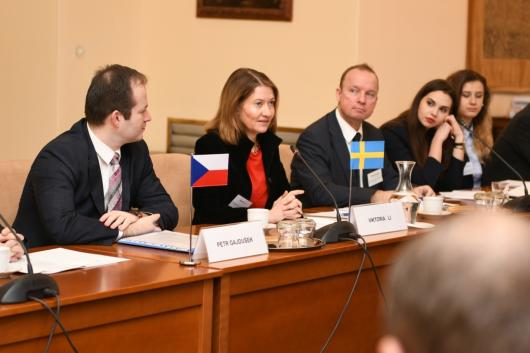                       Švédská velvyslankyně Viktoria Li a ředitel OSN P. Gajdušek při úvodním                             vystoupení CZ-SE semináře k agendě WPS (Archiv MZV)Úkol č. 13Obecný cíl: Aktivní role ČR při podpoře a šíření agendy WPS na mezinárodních fórech (MZV)Úkoly: Podpora agendy WPS prostřednictvím předkládání rezoluce k rovné politické participaci v Radě OSN pro lidská práva či při formulování doporučení v rámci Univerzálního periodického přezkumu;Ppodpora implementace doporučení č. 30 Úmluvy o odstranění všech forem diskriminace žen - Ženy a prevence konfliktů, konfliktní a post-konfliktní situace (GR30).Na multilaterální úrovni se Ministerstvo zahraničních věcí i v roce 2017 aktivně zapojilo do klíčových vyjednávání v rámci OSN relevantních pro agendu WPS. Jednalo se zejména o 35. zasedání Rady OSN pro lidská práva v červnu 2017 a 61. zasedání Komise pro postavení žen v březnu 2017. Problematika rovnosti mužů a žen byla jednou z hlavních priorit českého předsednictví Výboru ministrů Rady Evropy, které proběhlo od 19. května do 15. listopadu 2017. Ministerstvo zahraničních věcí průběžně prosazovalo vodítka EU k násilí na ženách a dívkách a boji proti všem formám jejich diskriminace.V rámci 3. cyklu Univerzálního periodického přezkumu během 27. a 28. zasedání ČR učinila doporučení vyzývající přezkoumávané státy k rovnosti a nediskriminaci, ukončení sexuálního a genderově orientovaného násilí či praktik poškozujících zdraví žen a dívek. Doporučení byla učiněna v případě Bahrajnu, Brazílie, Indie, Polska, Jihoafrické republiky, Argentiny, Ghany, Ukrajiny a Pákistánu.Na podporu implementace doporučení č. 30 Úmluvy o odstranění všech forem diskriminace žen (ženy a prevence konfliktů, konfliktní a post-konfliktní situace) vystoupila ČR v Radě bezpečnosti v roce 2017 hned dvakrát; dne 15. května 2017 u příležitosti představení každoroční zprávy Generálního tajemníka OSN k sexuálnímu násilí během konfliktu a dne 27. října 2017 v otevřené debatě Rady bezpečnosti na téma “Realizing the Promise of the Women, Peace and Security Agenda: Ensuring Its Full Implementation Including the Participation of Women”. K posílení postavení žen, genderové rovnosti a agendě WPS vystoupila ČR v roce 2017 na půdě OSN celkem s 11 projevy.Od července 2017 po období jednoho roku Česká republika prostřednictvím stálé představitelky ČR při OSN Marie Chatardové  předsedá Hospodářské a sociální radě OSN (ECOSOC). Česko se tak po dvaceti letech vrátilo do vedení jednoho ze tří nejdůležitějších orgánů OSN, což je velkým úspěchem české diplomacie. Tématem českého předsednictví je budování a posilování udržitelné, odolné a inkluzívní společnosti prostřednictvím účasti na veřejném životě „Towards sustainable, resilient and inclusive societies through participation of all“. V rámci předsednictví v ECOSOC ČR uspořádala několik doprovodných akcí na téma posílení postavení žen, genderové rovnosti a agendy WPS: v červenci 2017 to byla akce na okraj Politického fóra na vysoké úrovni k udržitelnému rozvoji k participaci žen na veřejném životě, březnu 2018 dvě akce na okraj Komise OSN pro postavení žen, z čehož jedna byla věnována přímo problematice implementaci agendy WPS. Všechny doprovodné akce byly pořádány ve spolupráci a za účasti nevládního a akademického sektoru. Zástupci a zástupkyně nevládního a akademického sektoru společně s mládežnickými delegáty a delegátkami ČR byli taktéž součástí delegací, což plně odpovídá principu participace, který ČR prosazuje. V rámci agendy 2030 ČR podstoupila v červenci 2017 dobrovolný přezkum plnění agendy 2030, která pod č. 5 obsahuje cíl udržitelného rozvoje „dosáhnout genderové rovnosti a posílit postavení žen a dívek“. ČR ve zprávě o plnění agendy 2030 přiznává, že implementace tohoto cíle udržitelného rozvoje nadále zůstává pro ČR, především co se týče vyrovnaného zastoupení mužů a žen v rozhodovacích pozicích, velkou výzvou.Úkol č. 14Obecný cíl: Nadále zohledňovat princip genderové rovnosti včetně problematiky WPS při realizaci Programu zahraniční rozvojové spolupráce, humanitární pomoci a Programu transformační spolupráce (MZV)Úkoly: V rámci Programu zahraniční rozvojové spolupráce, humanitární pomoci a Programu transformační spolupráce podporovat projekty zaměřené na posílení postavení žen včetně agendy WPS;nadále uplatňovat princip genderové rovnosti jako nedílnou součást identifikace a závěrečného hodnocení projektů zahraniční rozvojové spolupráce, humanitární pomoci a transformační spolupráce;spolupráce s místními organizacemi žen na identifikaci a řešení problematiky WPS.Česká rozvojová agentura v roce 2017 realizovala celkem 59 projektů zaměřených na problematiku WPS či s výrazným přesahem do této oblasti. Genderově zaměřených rozvojových projektů realizovaných přímo Ministerstvem zahraničních věcí bylo celkem 21, jednalo se o tzv. malé lokální projekty, tedy projekty menšího rozsahu, které byly formulovány a následně i provedeny místními nevládními organizacemi.  U dotačních projektů je hledisko rovného postavení žen a mužů součástí projektové osnovy v rámci průřezových priorit Zahraniční rozvojové spolupráce ČR. Dále je genderové hledisko zohledněno v projektových dokumentech, a tudíž je jedním z hodnotících kritérií při výběru i sledování realizace dotačních projektů. Obdobně je tomu také u formulací projektů, které jsou realizovány nejčastěji formou veřejných zakázek. Výrazným posunem v oblasti hodnocení genderových aspektů u projektů a programů Zahraniční rozvojové spolupráce bylo vytvoření Metodiky evaluace průřezových principů Zahraniční rozvojové spolupráce ČR. Tu vypracoval Institut evaluací a sociálních analýz v rámci programu Omega Technologické agentury ČR. Cílem metodiky, která byla v lednu 2018 se souhlasem Ministerstva zahraničních věcí plně certifikována, bylo sjednocení aktuálně používaných přístupů a stanovení vhodných evaluačních postupů pro získání relevantních a objektivních indikátorů tak, aby uplatňování průřezových principů, včetně principu rovnosti mužů a žen, v rozvojových projektech a programech bylo hodnoceno jednotně a komplexně.Při spolupráci s  neziskovým sektorem dbá Ministerstvo zahraničních věcí i Česká rozvojová agentura na důvěryhodnost partnerských organizací, a to včetně zohlednění jejich genderového přístupu. Hlavní partnerské nevládní organizace mají rovný přístup žen a mužů většinou již ve svých principech či vizích.V případě malých lokálních projektů se jedná především o spolupráci s místními nevládními organizacemi na projektech, které byly jimi přímo formulovány. Všech 21 malých lokálních projektů realizovaných v roce 2017 s výrazným přesahem do agendy WPS, bylo implementováno místními nevládními organizacemi.Odbor lidských práv a transformační politiky Ministerstva zahraničních věcí má v gesci Dotační Program transformační spolupráce, v jehož rámci jsou realizovány projekty, které slouží ke vzdělávání a šíření povědomí o lidských právech a k podpoře demokratizačních procesů a občanské společnosti ve světě. Princip genderové rovnosti je zohledňován jako horizontální priorita ve všech realizovaných projektech ve fázi identifikace a hodnocení/výběru projektů. Zohlednění dopadů na rovné příležitosti žen a mužů je od roku 2015 součástí kolonky Faktory udržitelnosti výstupů projektu na identifikačním formuláři projektu. V roce 2017 byly v rámci transformační spolupráce realizovány projekty s genderovou tématikou v Palestině, Zimbabwe, Peru, Vietnamu, Gruzii a Pákistánu.Úkol č. 15 Obecný cíl: Permanentní a kontinuální zohledňování tíživé situace žen a dívek, monitoring a identifikace klíčových problémů nejvíce zranitelných skupin, včetně žen a dívek a následné paralelní vytváření kritérií a kvót jakožto podpůrných instrumentů ochrany nejvíce zranitelných skupin, včetně žen a dívek – v kontextu plánování a implementace zahraničních humanitárních programů a Regionálních programů rozvoje a ochrany (RDPP) vedených MV (MV)Úkoly: Podpora přesídlovacích programů a humanitárního přijetí žen a dívek v ohrožení (women at risk) a nejvíce zranitelných skupin s akutní potřebou mezinárodní ochrany;výčet počtu přesídlených/ humanitárně přijatých žen a dívek – migrantek za účelem poskytnutí akutní mezinárodní ochrany;vymezení a monitoring souboru služeb a integračních opatření poskytnutých migrantům resp. ženám – migrantkám s udělenou mezinárodní ochranou.Ministerstvo vnitra realizuje dotační program Integrace cizinců, v jehož rámci byly v roce 2017 poskytnuty dotace na realizaci nebo spolufinancování projektů k naplnění cílů státní politiky v oblasti integrace cizinců, se zřetelem na téma rovných příležitostí žen a mužů. Mezi tématy dotačního programu byl i výzkum postavení žen-migrantek ve společnosti zaměřený na proces integrace rodin z třetích zemí a roli žen v tomto procesu. Výzkum byl realizován Výzkumným ústavem práce a sociálních věcí. Ministerstvo vnitra taktéž pořádá adaptačně-integrační kurzy pro nově příchozí cizince a cizinky, v jejichž rámci získají ženy- cizinky kontakty na organizace, zaměřené na prevenci obchodování s lidmi, domácího násilí a pomoc obětem vykořisťování či kriminality. Prostřednictvím dotací na projekty obcí jsou podporovány aktivity zaměřené na zranitelné skupiny cizinců, zejména na ženy,  s cílem jejich aktivizace, zvýšení účasti na integračních aktivitách a prevence sociální izolace.Prostřednictvím Programu Ministerstva vnitra na asistenci uprchlíkům v regionech původu a prevenci velkých migračních pohybů uděluje Ministerstvo vnitra finanční dary určené na asistenci uprchlíkům v místě jejich prvního vysídlení a podporu azylové a migrační infrastruktury států, které velké uprchlické populace hostí, nebo se s nimi jako tranzitní země potýkají. V rámci řešení migrační krize zohledňuje Ministerstvo vnitra i potřeby nejzranitelnějších skupin uprchlíků a místních obyvatel, včetně genderově specifických potřeb žen a dívek.Ministerstvo vnitra finančně podpořilo všechny tři evropské Regionální programy rozvoje a ochrany (RDDP) – RDPP pro Blízký východ, RDPP pro Africký roh a RDPP pro severní Afriku Ministerstvo vnitra v roce 2017 pokračovalo v realizaci Programu podpory a ochrany obětí obchodování s lidmi. Program je určen obětem trestného činu obchodování s lidmi, kterým nabízí ubytování, psychosociální a zdravotní pomoc, služby tlumočení, právní asistenci, služby advokáta, asistenci při vyhledávání zaměstnání, možnost legalizace pobytu a důstojný návrat do země původu. Klíčovým cílem Programu je humanitární rozměr pomoci a ochrany obětem této závažné trestné činnosti. V roce 2017 bylo do Programu zařazeno celkem 24 osob, které se staly oběťmi obchodování s lidmi. V sedmnácti případech se jednalo o vykořisťování pracovní a v sedmi případech o obchodování s lidmi za účelem sexuálního vykořisťování. Významnou součástí je také podpora preventivních aktivit vykonávaných ve spolupráci s nestátními neziskovými organizacemi.Úkol č. 16Obecný cíl: Podporovat vzdělávání dívek v konfliktních a post-konfliktních oblastech jako nezbytný předpoklad pro budoucí začlenění žen do rozhodovacích procesů (MZV)Úkol: Realizace projektů na podporu vzdělávání dívek a žen v konfliktních a post-konfliktních oblastech.V rámci rozvojové, humanitární a transformační spolupráce v gesci Ministerstva zahraničních věcí byly v roce 2017 realizovány projekty na podporu vzdělání dívek a žen mj. v konfliktních a postkonfliktních zemích. Na absolventky univerzit v Gaze v oboru IT techniky se zaměřuje projekt transformační spolupráce realizovaný v Palestině. Kampaň proti sexuálnímu obtěžování a domácímu násilí mezi studentkami a studenty univerzit byla podpořena v Zimbabwe. Cílem projektu realizovaného v Pákistánu je posílit schopnosti pákistánských žen na jejich větší prosazení v oblastech, ve kterých již působí; police, soudnictví, vzdělání a zdravotnictví. V Peru byl realizován vzdělávací program o rovnosti žen a mužů a o ženských právech ve venkovských oblastech regionu Huanuco. Projekt na posílení povědomí o rovnosti mužů a žen Ministerstvo zahraničních věcí podpořilo ve Vietnamu a Gruzii. Humanitární projekty na podporu vzdělávání dívek a žen byly realizovány v Sýrii a Iráku. Rozvojové projekty pak v Etiopii (zvyšování finanční gramotnosti žen a dívek), Sýrii uplatnění na trhu práce prostřednictvím podpory vzdělávání), Íránu (zvyšování kvality služeb poskytovaných uprchlíkům ve vzdělávacích a sociálních centrech HAMI), Alžírsku (výchova a vzdělávání v neúplných a sociálně znevýhodněných rodinách), Srí Lance (nové školící centrum pro ženy), Afghánistánu (zlepšení kvality výuky na PC a kurzy šití pro ženy) a Pákistánu (počítačová gramotnost a kurzy šití).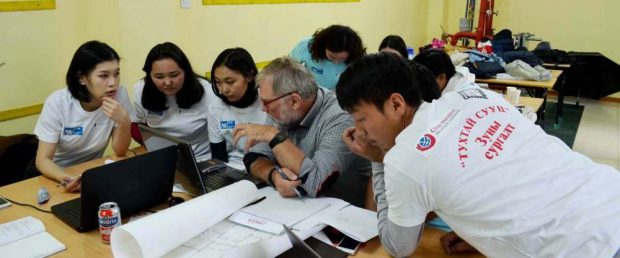 Archiv ČRAČeské fórum pro rozvojovou spolupráci je aktivním členem mezirezortní pracovní skupiny a důležitým partnerem pro implementaci agendy WPS. Na základě zkušeností z implementace agendy WPS doporučuje věnovat zvýšenou pozornost také dalším genderovým perspektivám, které mají potenciál vést k udržitelnému míru prostřednictvím vzdělávání zaměřeného na prevenci a řešení konfliktů, posilováním občanské společnosti, a to především mírových iniciativ jak v místech probíhajících konfliktů, tak v postkonfliktních regionech, ale i v rámci ČR.Úkol č. 17Obecný cíl: Nadále se zaměřovat na léčbu zranitelných skupin obyvatelstva (zejména žen a dětí) v rámci realizace aktivit programu MEDEVAC (MV)Úkol: Realizace programu MEDEVAC – vysílání českých lékařských týmů do post-konfliktních oblastí se zaměřením na poskytování lékařské péče ženám a dětem; léčba a operace zahraničních pacientů a pacientek z oblastí stižených uprchlickou krizí v ČR;  školení zahraničních lékařek a zdravotních sester v ČR; poskytování peněžních darů na projekty zaměřené na podporu zdraví žen.Stálý zdravotní humanitární program MEDEVAC se zaměřuje na poskytování lékařské péče zranitelným skupinám obyvatelstva v regionech zasažených humanitární krizí nebo přírodní katastrofou či v místech, kde není dostupná specializovaná odborná péče. Léčba je poskytována zdarma a výhradně civilistům, převážně ženám, dětem a starším osobám. Program MEDEVAC se zaměřuje na pacienty, pro které léčení v ČR nebo operace v zahraničí znamená podstatnou změnu jejich zdravotního stavu (záchranu života anebo zásadní zvýšení kvality života).V roce 2017 se program soustředil zejména na vysílání českých lékařských týmů do zahraničí, školení zahraničních lékařů a zdravotnického personálu, posilování kapacit ve zdravotnickém sektoru zahraničních partnerů programu MEDEVAC a na poskytování peněžních darů do zahraničí na podporu a rozvoj zdravotnické infrastruktury. V rámci programu MEDEVAC v roce 2017 ČR působila v Jordánsku, Iráku, Ukrajině, Maroku, Senegalu a Kambodže. Další pokračování programu MEDEVAC je plánováno v Jordánsku, Iráku, Libanonu, Maroku, Senegalu, Etiopii a Ukrajině v podobném rozsahu jako v roce 2017. Celkový rozpočet programu MEDEVAC na rok 2018 je 60 mil. Kč.Léčbou syrských uprchlíků a jordánských sociálně slabých občanů se zabývalo 14 lékařských týmů vyslaných do Jordánska za účasti 5 českých nemocnic (876 provedených operačních zákroků/858 odoperovaných pacientů). V iráckém Kurdistánu působily 2 lékařské týmy poskytující traumatologickou pomoc pacientům z oblasti Mosulu a systémovou pomoc v podobě prevence a léčby infekčních komplikací po operacích. Iráku byly poskytnuty 2 peněžní dary v hodnotě 9 mil. Kč. na materiálové a přístrojové vybavení zdravotnických center v uprchlickém táboře pro vnitřně vysídlené osoby v blízkosti Mosulu a ve východním Mosulu. Proběhlo školení zahraničních lékařů a zdravotnického personálu na Ukrajině a vyslání lékařského týmu – 15 účastníků školení, zaměřenáho na fyzioterapii a ergoterapii pacientů po ortopedickém či neurochirurgickém zákroku. Zároveň byla provedenav zdravotně humanitární evakuace ukrajinské pacientky do ČR. Dva lékařské týmy se zaměřením na gynekologii působily v Senegalu (celkem operováno 35 pacientek) a lékařský tým dětské kardiochirurgie FN Motol odoperoval 13 dětí v Kambodži a 10 dětí v Maroku. Pro marocké lékaře proběhly ve FN Motol 2 školení.Důstojnost a integrita žen ve vztahu k problematice WPSÚkol č. 18Obecný cíl: Podílet se na potírání sexuálního násilí, znásilnění a dalších forem genderově podmíněného násilí a obchodování s lidmi ve všech jeho formách; ostře se vyhrazovat proti užívání genderově podmíněného násilí jako taktiky boje; vyvíjet tlak na důsledné vyšetření skutků a odsouzení pachatelů; prosazovat důsledně potírání všech forem beztrestnosti pachatelů genderově podmíněného násilí (MZV)V bilaterálních stycích a na půdě mezinárodních organizací nadále podporovat naplňování ustanovení Úmluvy o odstranění všech forem diskriminace žen týkající se ochrany práv žen a ochrany žen před genderově podmíněným násilím, sexuálním vykořisťováním a obchodováním, ochrany vysídlených žen a zajišťování přístupu ke spravedlnosti;v rámci Univerzálního periodického přezkumu uplatňovat doporučení vyzývající státy k zajištění ochrany práv žen a ochrany žen před genderově podmíněným násilím, sexuálním vykořisťováním a obchodováním, ochrany vysídlených žen a zajišťování přístupu ke spravedlnosti;podpora činnosti Mezinárodního trestního soudu a nestálých soudních tribunálů.V roce 2017 Ministerstvo zahraničních věcí průřezově prosazovalo vodítka EU k násilí na ženách a dívkách a boji proti všem formám jejich diskriminace. V rámci vyjednávaní rezolucí a prohlášení na 35. zasedání Rady OSN pro lidská práva a 61. zasedání Komise pro postavení žen ČR prosazovala ustanovení proti diskriminaci žen a násilí na ženách a dívkách. ČR dne 15. března 2017 vystoupila s projevem v  rámci otevřené debaty Rady bezpečnosti OSN ke každoroční zprávě Generálního tajemníka OSN k sexuálnímu násilí v ozbrojených konfliktech. V listopadu 2017 se ČR aktivně účastnila 16-ti denní kampaně proti užití sexuálního násilí na ženách. V rámci dobrovolných závazků souvisejících s kandidaturou ČR na členství v Radě OSN pro lidská práva na léta 2019-20 se ČR aktuálně zavázala usilovat o ratifikaci Istanbulské úmluvy, která představuje mezinárodněprávní dokument stanovující komplexní standardy v oblasti prevence a potírání domácího a genderově podmíněného násilí. Usnesením vlády ČR ze dne 8. února 2016 č. 114 vyslovila vláda ČR souhlas se sjednáním Istanbulské úmluvy. V souladu s tímto usnesením podepsala ČR Istanbulskou úmluvu dne 2. května 2016. Za účelem dosažení plného souladu českého právního řádu s požadavky Úmluvy je nyní nezbytné před její ratifikací provést legislativní změny, které Ministerstvo spravedlnosti zahrne do návrhu zákona, kterým se mění zákon č. 40/2009 Sb., trestní zákoník, ve znění pozdějších předpisů. Během 27. a 28. zasedání k Univerzálnímu periodickému přezkumu ČR učinila doporučení k tématu sexuálního a genderově orientovaného násilí v případě Indie, Brazílie, Argentiny, Ghany, Pákistánu a Ukrajiny.V souladu s čl. 4.3 Koncepce zahraniční politiky Česká republika podporuje činnost Mezinárodního trestního soudu a nestálých mezinárodních soudních tribunálů: V Koncepci se praví: „Nedílnou součástí naplňování lidské důstojnosti je podpora mezinárodního trestního soudnictví, především Mezinárodního trestního soudu. Česká republika bude podporovat univerzalitu Římského statutu tohoto soudu a usilovat o potrestání pachatelů genocidy, válečných zločinů, zločinů proti lidskosti a zločinu agrese, a prosazovat kroky mezinárodního společenství vedoucí k vyloučení beztrestnosti za zločiny podle mezinárodního práva.“ČR v roce 2017 poskytla částku 550 tis. Kč Svěřeneckému fondu pro oběti (ICC). Dále pak 900 tis. Kč na Mezinárodní, nestranný a nezávislý mechanismus na pomoc vyšetřování a stíhání osob, které jsou odpovědné za nejzávažnější zločiny podle mezinárodního práva spáchané v Sýrii od března 2011. Dobrovolný příspěvek ČR ve výši 350 tis. Kč v roce 2017 taktéž poskytla Zvláštnímu tribunálu pro Libanon, 300 tis. Kč Mimořádným senátům kambodžských soudů a 250 tis. Residuálnímu soudu pro Sierra Leone.  Úkol č. 19Obecný cíl: Bojovat s bagatelizací všech forem genderově podmíněného násilí, jak uvnitř zahraniční vojenské či civilní mise, tak navenek vůči místnímu obyvatelstvu. Potírat beztrestnost takového jednání a důsledně vyšetřovat a stíhat pachatele a pachatelky těchto trestných činů MO, MV/PP)Úkoly:  V rámci výcvikových programů proškolit příslušníky zahraničních civilních a vojenských misí o postupech v případě zjištění případů sexuálního obtěžování či jiného genderově podmíněného násilí;zajistit odbornou právní a psychologickou asistenci obětem genderově podmíněného násilí uvnitř zahraniční vojenské či civilní mise;účinně stíhat pachatele a pachatelky genderově podmíněného násilí.Odbor operační psychologie Agentury vojenského zdravotnictví Ministerstva obrany realizuje v rámci vzdělávacích aktivit psychologickou přípravu s tématikou zahrnující komplexně celou oblast dodržování lidských práv (včetně rovnosti žen a mužů a problematiky sexuálního a genderově orientovaného násilí), možnosti jejich prevence a ochrany, dále seznámení s legislativou, která tuto oblast upravuje. Dále je oblast ochrany a dodržování lidských práv zařazena do psychologické přípravy k zahraničním operacím, pro rodinné příslušníky formou informačního servisu, případně organizovaného setkání. Vojenský psycholog je zařazen do struktury jednotky a součástí zahraniční operace. Informační a poradenský psychologický servis je poskytován profesionálním vojákům a vojákyním, občanským zaměstnancům a zaměstnankyním, rodinným příslušníkům a válečným veteránům. V roce 2017 proběhla psychologická příprava a výcvik 9. a 10. SR BAF, psychologická příprava ÚU Mali, psychologická příprava ÚU AČR RS a psychologická tématika v prevenci rizikového chování.V roce 2017 nebyly v rámci všech složek Ministerstva obrany evidovány případy genderově podmíněného násilí či sexuálního obtěžování. Odbor bezpečnostní politiky a prevence kriminality Ministerstva vnitra ve spolupráci s Evropským azylovým podpůrným úřadem (EASO) a Policií ČR realizoval školení pro budoucí i současné národní experty EASO, styčné pracovníky vysílané do zemí zasažených migrační krizí. Dále pak pro zaměstnance oddělení mezinárodní ochrany Ministerstva vnitra k problematice obchodování s lidmi. Při každé vzdělávací akci jsou vždy zdůrazňována genderová specifika, zejména ve vztahu k jednotlivým formám obchodování s lidmi. Příslušnice a příslušníci Policie ČR jsou průběžně proškolováni v problematice sexuálního a genderově podmíněného násilí. V rámci předvýjezdové přípravy před zahraniční misí jsou potom účastnice a účastníci misí proškoleni o postupech v případě zjištění případu sexuálního obtěžování či jiného genderově podmíněného násilí.Úkol č. 20  Obecný cíl: Při demobilizaci, odzbrojení a reintegraci (Demoibilisation, disarmament, reintegration -  DDR) a reformy bezpečnostního sektoru (Security Sector Reform – SSR) zohlednit rozdílné potřeby bývalých ženských a mužských bojovníků a osob na nich závislých vyplývajících z různých potřeb sociální, mentální a ekonomická reintegrace žen. Při přípravě a realizaci programů likvidace a označování min zohlednit zvláštní potřeby žen a dívek (MZV)Úkol: Zvážení realizace projektů zaměřených na DDR/SSR zohledňujících specifické potřeby žen a dívek.V rámci reformy jordánského bezpečnostního sektoru poskytla ČR v uplynulých letech přes 500 tis. EUR do Svěřeneckého fondu Jordánsko III, který ČR vede spolu s Norskem. Cílem fondu je zvýšení kapacit náboru a výcviku žen v jordánských ozbrojených silách vypracováním akčního plánu a výstavbou nového výcvikového centra. Projekt představuje „vlajkovou loď“ Aliance v implementaci agendy WPS.Projekt je rozdělen do tří části: 1) vypracování Akčního plánu k implementaci agendy WPS v jordánských ozbrojených silách byl splněn, plán byl schválen v dubnu 2017 náčelníkem generálního štábu ozbrojených sil Jordánska. Jedním z cílů plánu je navýšení zastoupení žen v ozbrojených silách ze současných 1,6 % na 3 %; 2) výstavba nového výcvikového centra pro ženské příslušnice ozbrojených sil (1. pololetí 2018) a 3) realizace výcvikových kurzů ve zmíněném centru bude závislé na dokončení 2. části projektu.  Agenda WPS a současné globální výzvyÚkol č. 21Obecný cíl: Přihlížet ke specifickým potřebám žen a dívek při realizaci integrační politiky, podpora jejich aktivní participace, preventivní působení proti sociálnímu vyloučení a genderově podmíněné marginalizaci vícenásobně diskriminovaných osob – zejm. žen a dívek – cizinek resp. migrantek (MV)Úkoly: Podpora zájmu žen a dívek – migrantek/ cizinek o přímé zapojení do realizace integrační politiky (zejm. na pozicích tlumočnic, interkulturních asistentek ve školách a na úřadech, lektorek kurzů apod.), případně přímé působení ve veřejné správě, NNO či Integračních centrech;zohledňování specifických potřeb žen a dívek – migrantek/ cizinek, zajišťování jejich ochrany v přijímacích a pobytových střediscích určených výlučně pro zranitelné skupiny na základě genderově specifických potřeb; sledování míry zapojení žen a dívek- migrantek do Státního integračního programu (SIP) – viz usnesení vlády č. 954/ 2015;monitoring poskytnutých služeb v rámci sociálního a právního poradenství.V souladu s integrační politikou České republiky klade Ministerstvo vnitra zvýšený důraz na integraci žen-cizinek, a to nejen těch ekonomicky aktivních, ale i žen v domácnosti. Velká váha je přisuzována opatřením, která jim umožní zúčastnit se integračních aktivit, a na adresnou nabídku integračních opatření. V oblasti integrace cizinců a cizinek Ministerstvo vnitra realizovalo dotační program Integrace cizinců 2017. V jeho rámci byly poskytnuty dotace na realizaci nebo spolufinancování projektů nevládních neziskových organizací a dalších vybraných subjektů, které přispívaly k naplnění cílů státní politiky v oblasti integrace cizinců, se zřetelem na téma rovných příležitostí pro ženy a muže. V rámci státního integračního programu pro držitele mezinárodní ochrany je ke všem osobám přistupováno na individuální bázi. Ve spolupráci s oprávněnými osobami je zpracováván individuální integrační plán, jehož cílem je přizpůsobit integrační opatření v oblasti vzdělání, zaměstnání, bydlení, v oblasti zdravotní a sociální, potřebám konkrétní osoby. Zranitelným osobám je věnována zvláštní pozornost. Také výuku českého jazyka je možné přizpůsobit individuálním potřebám jednotlivých osob, ženám na rodičovské dovolené je možné zajistit po dobu výuky hlídání dětí.Kurzy češtiny pro dospělé poskytované v rámci projektů na podporu integrace cizinců, regionálních center na podporu integrace cizinců a nevládních neziskových organizací přizpůsobí dobu svého konání potřebám žen-cizinek a zajistí se hlídání dětí. Pomocí dotačních řízení a výzev v rámci fondů EU se podpoří projekty na kurzy a semináře (ve kterých bude zvýšená pozornost věnována tématům a životním situacím týkajícím se žen-cizinek všech věkových kategorií) a aktivní zapojení žen-cizinek do integračního procesu prostřednictvím podpory konání formálních i neformálních aktivit zaměřujících se na jejich oblasti zájmu. Tato opatření patří mezi úkoly stanovené v Postupu při realizaci aktualizované Koncepce integrace cizinců – Ve vzájemném respektu v roce 2018, který byl schválen usnesením vlády č. 10/2018 ze dne 3. ledna 2018. Naplňovány budou prostřednictvím dotačních řízení pro nevládní neziskové organizace a obce.  Úkol č. 22Obecný cíl: Přihlížet ke specifickým potřebám žen a dívek při stanovování národních priorit a strategií/ koncepcí boje s terorismem (MV)Úkoly:Průběžně zohledňovat specifika hrozeb, které terorismus pro ženy a dívky představujeakceptace/ integrace specifických potřeb žen a dívek při stanovování a definování národních priorit boje s terorismem a vypracovávání příslušných strategických a koncepčních materiálů; dle konkrétních možností zapojovat ženské organizace a jiné relevantní subjekty věnující se právům žen a dívek do zmíněného procesu. Dle možností podporovat financování.V rámci strategických přístupů boje proti terorismu a radikalizaci Ministerstvo vnitra zohledňuje i postavení žen a dívek. Jedná se o řešení otázek souvisejících s tím, že ženy mohou být jak původkyněmi terorismu, tak jeho oběťmi. Vzhledem k situaci v ČR se toto týká zejména problematiky radikalizace. Témata spojená s radikalizací se v ČR teprve začínají řešit komplexněji a otevírá se tedy prostor pro zahrnutí dalších specifických aspektů.Institucionální zabezpečení rovnosti žen a mužů ve vztahu k agendě WPSÚkol č. 23  Obecný cíl: Vést dialog o agendě WPS, informovat veřejnost, výměna zkušeností mezi relevantními subjekty (MZV, MO, MV/PP)Úkoly: Vytvoření pracovní skupiny k WPS při Radě vlády pro rovnost mužů a žen za účasti dotčených vládních i nevládních subjektů, spolupráce s 4 výbory Rady vlády pro rovnost mužů a žen, informování o činnosti pracovní skupiny k WPS;výměna zkušeností příslušníků armádních a policejních úkolových uskupení a nevládního sektoru.Přijetím AP k agendě WPS byla vytvořena mezirezortní pracovní skupina sdružující zástupce a zástupkyně Ministerstva obrany, vnitra, Úřadu vlády – Sekce pro lidská práva, Ministerstva zahraničních věcí, České rozvojové agentury, nevládního sektoru – Českého fóra pro rozvojovou spolupráci a Gender Studies a akademické obce - Ústav mezinárodních vztahů, Univerzita v Nothinghamu. Pracovní skupina je otevřeným tělesem, v průběhu roku vyjádřili zájem stát se jejími členy a členkami další zástupci a zástupkyně nevládního (Nesehnutí) a vládního sektoru (Ministerstvo průmyslu a obchodu). Pracovní skupina se v roce 2017 sešla celkem třikrát. Zápisy z jednání jsou zveřejněny na webových stránkách Ministerstva zahraničních věcí.AP k agendě WPS byl představen na jednání Rady vlády pro rovnost žen a mužů dne 28. června 2017. Na jednání dne 16. října 2017 se Rada vlády pro rovnost mužů a žen zabývala postavením žen v zahraniční a bezpečnostní politice. Vít Borčany z Asociace pro mezinárodní otázky představil analýzu o zastoupení žen v bezpečnostní a zahraniční politice. Rada následně diskutovala o absenci cílených opatření ke zvýšení zastoupení žen v české diplomacii. Na jednání Rady 19. února 2018 byl představen projekt Ústavu mezinárodních vztahů s názvem „Rovnost žen a mužů v české zahraniční politice a rozvojové spolupráci“, na jehož realizaci spolupracuje také Česká rozvojová agentura. Očekávanými výstupy projektu by měla být i doporučení, která by měla sloužit k aktualizaci AP k agendě WPS v polovině implementačního období tj. v r. 2019.Ministerstvo obrany navázalo spolupráci s obmbudsmanskými institucemi pro ozbrojené síly, která vyústila účastí zástupkyň rezortu Ministerstva obrany na mezinárodní konferenci, zaměřené na etický kodex ozbrojených sil (Londýn, říjen 2017).  Prostřednictvím rezortní dotační politiky Ministerstva obrany proběhla spolupráce se spolkem Military muzeum generála Jana Sergěje Ingra. Díky této dotaci uskutečnil spolek Military muzeum generála Sergěje Jana Ingra putovní výstavu „Ženy v misích AČR“, která byla určena široké veřejnosti. Výstava byla zaměřena na aktivní účast žen v zahraničních misích AČR a byla spojena s přednáškami přímých účastnic misí – novodobých válečných veteránek AČR.   S ohledem na agendu WPS proběhla u příležitosti Mezinárodního dne žen v americkém centru Velvyslanectví USA v ČR panelová diskuze „Nebát se změny: Prosazování genderové rovnosti v České republice“, které se aktivně účastnily zástupkyně rezortu Ministerstva obrany a Ministerstva zahraničních věcí, organizace Člověk v tísni, zástupci Úřadu vlády a CARE ČR.   Úkol č. 24Obecný cíl: Uplatňování inkluzivního přístupu při tvorbě a naplňování všech koncepčních dokumentů k problematice WPS MZV)Úkol: Všechny koncepční dokumenty k agendě WPS jsou konzultovány s NNO, akademickou obcí, sociálními partnery a dalšími zainteresovanými subjekty.Přijetí AP k agendě WPS se stalo akceleračním momentem pro spolupráci vládního a nevládního sektoru na agendě WPS.  Za více než rok účinnosti AP k agendě WPS proběhla společná diskuse k přijetí AP k agendě WPS na ambasádě USA, Česko-švédský seminář k implementaci agendy WPS a doprovodná akce na okraj 62. zasedání Komise OSN pro postavení žen k implementaci agendy WPS.  Důležitým partnerem pro implementaci vnější dimenze AP k problematice WPS je Česká rozvojová agentura a Fórum pro rozvojovou spolupráci. Na výzkumné úrovni se agendě WPS věnuje Ústav mezinárodních vztahů (ÚMV). V březnu 2018 vzniklo v rámci ÚMV Centrum pro gender a globální spravedlnost, jehož výzkum se soustředí na gender a genderové přístupy k různým tématům a specializacím včetně témat míru a bezpečnosti a rozvojové spolupráce, která úzce souvisejí s problematikou WPS. Otevření Centra pro gender a globální spravedlnost proběhlo 26. března 2018 za účasti zástupkyně generálního tajemníka OSN Aminy Mohammed v rámci doprovodné akce k přípravnému setkání ECOSOC Gender Equality and Women’s Empowerment as a Fundamental Prerequisite for the SDGs’ Fulfilment, který připravil ÚMV a České fórum pro rozvojovou spolupráci. V letech 2017 – 2020 realizuje ÚMV projekt Rovnost žen a mužů v české zahraniční politice a rozvojové spolupráci financovaný z Evropského sociálního fondu. Projekt komplexně a systematicky řeší rovnost žen a mužů ve vnějších vztazích zapojením klíčových institucí. Jedná se o instituce pověřené výkonem zahraniční politiky (Ministerstvo zahraničních věcí), rozvojové spolupráce (Česká rozvojová agentura) a výzkumem vnějších vztahů (ÚMV). Zaměřuje se přitom na vnitřní i vnější dimenzi těchto institucí. Cílem je přispět k řešení vertikální a horizontální segregace uvnitř těchto institucí mimo jiné prostřednictvím realizace genderových auditů a plánů rovnosti. V rámci vnější dimenze je pak projekt zacílen především na systematické uplatňování gender mainstreamingu v projektovém cyklu Zahraniční rozvojové spolupráce, zkvalitnění sběru genderových statistik pro ČRA a umožnění dlouhodobého výzkumu zaměřeného na gender a prosazování rovnosti žen a mužů v I) rozvojovém světě, II) v oblasti mezinárodního míru a bezpečnosti, III) v institucích EU, a IV) v mezinárodních organizacích.  I přes přijetí AP k agendě WPS ČR nedisponuje relevantními analýzami agendy WPS, které by napomáhaly pro stanovení nástrojů pro efektivní implementaci agendy WPS. V rámci výzkumu Centra pro gender a globální spravedlnost v oblasti mezinárodního míru a bezpečnosti je na rok 2019 plánovaná publikace analýzy naplňování rezoluce RB OSN 1325 Českou republikou se záměrem posloužit jako podklad pro střednědobou revizi Akčního plánu České republiky k rezoluci RB OSN 1325 (2000) „Ženy, mír a bezpečnost“ na léta 2017 – 2020. Úkol č. 25  Obecný cíl: Zefektivnit systém sběru statistických dat členěných dle pohlaví ve vztahu k agendě WPS (MZV, MO, MV/PP)Úkoly: Provádět systematický sběr a využívání statistických dat členěných dle pohlaví jako podklad pro hodnocení a rozhodování o revizi všech politik a pro přípravu strategických dokumentů v oblasti agendy WPS;sledovat a pravidelně vyhodnocovat statistické informace o zastoupení žen a mužů na jednotlivých úrovních rozhodovacích pozic ve vztahu k agendě WPS; definovat měřitelné indikátory pro hodnocení pokroku;sledovat a pravidelně vyhodnocovat statistické informace o účasti žen a mužů v zahraničních misích; definovat měřitelné indikátory pro hodnocení pokroku;sledovat a pravidelně vyhodnocovat statistické informace o zastoupení žen a mužů nominovaných za ČR v mezinárodních organizacích; definovat měřitelné indikátory pro hodnocení pokroku.Sběr statistických dat týkajících se fyzických osob členěných dle kategorie pohlaví probíhá v rezortu Ministerstva obrany již od roku 2002. Z těchto statistických dat je pravidelně zpracovávána „Kvantitativní genderová analýza“, včetně vývojového srovnání (zveřejněna je na webu http://www.army.cz/informacni-servis/povinne-informace/1-rovne-prilezitosti/rovne-prilezitosti-muzu-a-zen-54018/). Pro příští období bude kvantitativní genderová analýza rozšířena o sledování počtu žen a mužů v aktivních zálohách, počty žen a mužů účastníků dobrovolných cvičení a počty žen a mužů válečných veteránů. Ministerstvo obrany i Ministerstvo vnitra ve spolupráci s Policejním prezidiem postupuje každoročně Českému statistickému úřadu a Úřadu vlády 6 statistických podkladů s údaji o poměrném zastoupení žen a mužů na jednotlivých stupních řízení a účasti žen na rozhodovacím procesu v rámci resortu. Jedná se o obsazení řídících funkcí v ozbrojených a bezpečnostních sborech, účast žen v rozhodovacím procesu (tj. obsazení řídících funkcí v resortu), a poměr žen a mužů v jednotlivých platových třídách podle zákona č. 262/2006 Sb., zákoník práce, zákona č. 234/2014 Sb., o státní službě a zákona č. 361/2003 Sb., o služebním poměru příslušníků bezpečnostních sborů. V souvislosti s migrací Ministerstvo vnitra zpracovává statistiky o počtech žádostí o mezinárodní ochranu dle země původu, pohlaví a ne/zletilosti a počtech nezletilých bez doprovodu (http://www.mvcr.cz/migrace/ViewFile.aspx?docid=22125403) a informativní přehledy cizinců se zaevidovaným přechodným či trvalým pobytem na území České republiky dle země původu, pohlaví a současného místa pobytu (dostupné na http://www.mvcr.cz/clanek/cizinci-s-povolenym-pobytem.aspx?q=Y2hudW09Mg%3d%3d).Informace o zastoupení žen a mužů na jednotlivých úrovních rozhodovacích pozic ve vztahu k agendě WPS (zejm. zastoupení žen ve vedení české diplomacie) jsou součástí každoroční Zprávy o rovnosti žen a mužů v ČR a Souhrnné zprávy o plnění Akčního plánu pro vyrovnané zastoupení žen a mužů v rozhodovacích pozicích na léta 2016 – 2018. Součástí těchto zpráv jsou i statistické informace hodnotící vývoj v posledních letech.Přetrvávající výzvy a výhled na další období: Sběr genderových statistických dat zůstává hlavním nástrojem pro vyhodnocování politik a zvolení dalších strategií v oblasti agendy WPS. V návaznosti na Vládní strategii pro rovnost žen a mužů v ČR na léta 2014 – 2020 Úřad vlády ČR v současnosti připravuje sadu indikátorů měřících pokrok dosažený při naplňování této strategie. Součástí sady indikátorů budou i indikátory zaměřené na genderovou rovnost ve vnějších vztazích a v rámci agendy WPS. 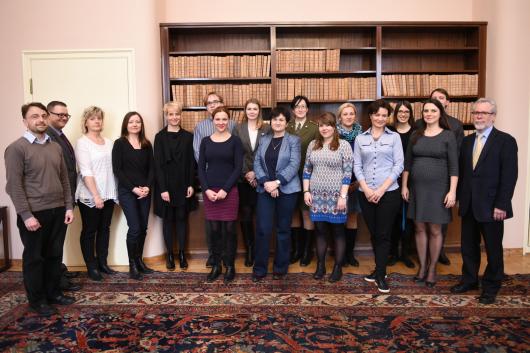                                                                                                                    Archiv MZVPříloha 1 – Počet vyslaných osob do mezinárodních civilních struktur a misíV roce 2017 vyslala ČR do následujících civilních struktur a misí mezinárodních organizací celkem 99 osob, z toho 21 žen (tedy 21 %). Příslušná metodika k vysílání CZ civilních expertů sice genderový aspekt přímo nezmiňuje, je však zohledňován spolu se specifiky jednotlivých civilních struktur a misí.  Účast České republiky ve volebních pozorovatelských misích OBSE a EU v roce 2017Příloha 2 – Zastoupení žen v Armádě a Policii ČRTento vizuální graf ukazuje úspěšnost žen v rámci náboru. Pro srovnání - graf vyjadřující počty žen a mužů přijatých do AČR od roku 2010.Příloha 3 – Projekty realizované v rámci rozvojové spolupráce a humanitární pomociHumanitární projekty 2017 – prevence genderového násilíMalé lokální projekty v rámci zahraniční rozvojové spolupráce na rok20172ÚU RS (Afghánistán) 50Letecký poradní tým (Irák)10PCHT (Irák)7EUTM (Mali)1CASA ÚU MFO (Sinaj)1EU NAVFOR MEDITERRANEAN3EU NAVFOR ATALANTA1ÚU HQ KFOR (Kosovo)1MONUSCO (Konžská demokratická republika)1Počty vedoucích zastupitelských úřadůPočty vedoucích zastupitelských úřadůPočty vedoucích zastupitelských úřadůPočty vedoucích zastupitelských úřadůPočty vedoucích zastupitelských úřadůke dnicelkový počet ZÚpočet obsazených ZÚz toho ženy na pozici VZÚz toho muži na pozici VZÚ3. 5. 201811811017931. 1. 201711711222901. 1. 2016117108198920151151021785Název strukturyPočet vyslaných expertůPočet ženESVA, DEU, EUSR, ERCC178EUBAM Moldavsko20EULEX Kosovo60EUMM Gruzie133EUAM Ukrajina62EUPOL COPPS Palestina10EUROJUST21Europol41EDA20Frontex40NATO CoE Vilnius20SACT NATO, NIFC, CCDCOE Tallinn30Sekretariát NATO61Substantivní balíček NATO-Gruzie, NLO Kyjev30NATO Internship Programme21Polní mise OBSE51SMM Ukrajina182JPO OBSE11INTERPOL20StátMise organizovanáVyslaní dlouhodobí pozorovateléVyslaní krátkodobí pozorovateléOBSE Arménie2 (1/1)10 (5/5)OBSE Turecko2 (1/1)0OBSE Albánie2 (2/0)10 (4/6)OBSE Mongolsko2 (1/1)0OBSE Kyrgyzstán2 (1/1)6 (4/2)OBSE Gruzie2 (1/1)6 (4/2)OBSE Makedonie2 (0/2)6 (4/2)Celkem OBSE5214 (M 7 / Ž 7)38 (M 21 / Ž 17)EU Timor1 (0/1)0EU Gambie1 (0/1)0EU Kosovo 11 (0/1)2 (1/1)EU Keňa1 (0/1)1 (1/0)EU Angola2 (2/0)2 (1/1)EU Libérie1 (1/0)3 (1/2)EU Kosovo 21 (0/1)2 (0/2)EU Nepál2 (1/1)1 (1/0)EU Honduras1 (1/0)1 (1/0)Celkem EU2311 (M 5 / Ž 6)12 (M 6 / Ž 6)VzděláníMužiŽenyCelkemstřední odborné vzdělání dosažené absolvováním nematuritních vzděl. programů poskytujících výuční list12012úplné střední odborné vzdělání dosažené absolvováním studijních programů SOU ukončených maturitou a vzdělávacích programů SOU i SOŠ6 2013706 571úplné střední odborné vzdělání dosažené absolvováním vzdělávacích programů ukončených maturitou, s výjimkou programů uvedených v předchozím bodě8 8841 34010 224úplné střední všeobecné vzdělání2 3614152 776vyšší odborné vzdělání v konzervatoři303vyšší vzdělání dosažené absolvováním vzdělávacích programů vyšších odborných škol1 3332261 559vysokoškolské vzdělání dosažené absolvováním bakalářských studijních programů vysokých škol7 9271 5779 504vysokoškolské vzdělání dosažené absolvováním magisterských 
(tj. i inženýrských a lékařských) studijních programů vysokých škol7 2292 1889 417vysokoškolské doktorské vzdělání dosažené absolvováním studia v doktorském studijním programu, postgraduální studium a vědecká výchova7330103Celkový součet34 0236 14640 169RealizátorProjektČástka (Kč)Genderový aspektČlověk v tísniKvalitní vzdělávání a psychosociální pomoc pro děti ve školním věku a urgentní potravinová pomoc pro čerstvě vysídlené obyvatele na severu Sýrie4.000.000Ochrana a osvěta (děti i dospělí)Charita ČRPomoc pro nejzranitelnější v Damašku4.000.000Ochrana samoživitelekMagna Děti v tísniSnížení nemocnosti a úmrtnosti prostřednictvím poskytování život-zachraňující základní a pohotovostní zdravotní a lékařské péče, včetně specializované porodnické péče pro zranitelnou vnitřně vysídlenou populaci (IDP) a konfliktem zmítané komunity v obklíčených oblastech severně od města Homs v SýriiPrevence zneužití i pomoc zneužitým ženám a dětemDČCEProgram psychosociální podpory pro válkou stižené uprchlíky v Jordánsku3.286.870Ochrana a podpora dívek v táboře ZátáríČlověk v tísniNávrat do škol: Podpora přístupu ke vzdělání a psychosociální podpoře pro děti postižené konfliktem v severním Iráku4.000.000Ochrana a osvěta (děti i dospělí)Charita ČRPředporodní péče o ohrožené ženy v Libanonu3.701.966Ochrana, prevence zneužití a příliš časného těhotenství, péče o těhotné dívky a ženy (syrští uprchlíci)Magna Děti v tísniPoskytování pohotovostní primární zdravotní péče prostřednictvím mobilních zdravotnických služeb v Dohuku na území Severního Iráku4.000.000Včetně prevence zneužití a přenosu HIV/AIDS i pomoc zneužitým ženám a dětemDČCEPosílení odolnosti zranitelných komunit v Rakhinském státě, Myanmar4.000.000Včetně prevence genderového násilíMagna Děti v tísniZvýšení dostupnosti zdravotní péče pro oběti ozbrojeného konfliktu a vysídlení v kraji Duk, stát Jonglei, Jižní Súdán4.000.000Včetně prevence zneužití, pomoc zneužitým ženám, péče o těhotné a matky s dětmiICRC, IOMZdravotnická pomoc a ochrana konfliktem postiženého obyvatelstva v Jemenu10.000.000Včetně ochrany před genderovým násilím a pomoci zneužitým ženám a dětemIOMPodpora navrátilců z Pákistánu do Afghánistánu5.000.000Včetně ochrany a podpory ženUNHCRPodpora afghánských uprchlíků v Íránu a Pákistánu5.000.000Včetně genderových a lidskoprávních aspektůUNICEFOchrana vysídlených a osiřelých dětí v Iráku5.000.000Včetně prevence genderového násilíIOMPomoc nuceně vysídleným z Barmy do Bangladéše5.000.000Včetně prevence genderového násilíUNHCRPomoc uprchlíkům v detenčních centrech v Libyi 5.000.000Včetně prevence genderového násilíUNHCRZdravotní péče pro syrské uprchlíky v Libanonu5.000.000Včetně péče o zneužité a ohrožené ženy a dětiEtiopieZlepšení životů ohrožených ženMuday Charity AssociationV rámci projektu bylo vyškolených 200 žen v různých oborech, naučili se finanční gramotnosti a poté i mohly společně či samostatně začít vlastní business.500 000SalvadorPéče o těhotné ženy a matky ve venkovských komunitách v El SalvadoruAsociación para la Organización y Educación Empresarial Femenina de El Salvador (OEF/ES)Projekt se zaměřil jak na dostupnost lékařské péče, tak na poskytování výživových košů, ale i vzdělávaní mladých žen s ohledem na plánování rodiny a poskytování antikoncepce.183 000AfghánistánNákup počítačů pro počítačovou učebnu dívčí střední školy ZarghoonaRelief Organization for Afghan Women and ChildrenProjekt přispěl k řešení problému ve vzdělávacím sektoru. Pro cílovou skupinu bylo přínosné zlepšení kvality výuky a práce na počítači, co vede k lepší přípravě na další studium.441 657AfghánistánObnova 30ti metrového vysutého mostuSustainable Development Organization for Women-SDOFWProjekt přispěl k všestrannému rozvoji venkova. Přínosem pro cílovou skupinu je zjednodušení přechodu řeky Peach.437 000AfghánistánKurz šití pro ženyAfghan Women Coordination and Promotion Organization (AWCPO)Projekt přispěl k řešení problémů  jak se vzděláváním ženské populace, tak i se zaměstnáním žen.457 000AfghánistánDar diagnostického zařízení pro potřeby nemocnice AGIHAfghan-German International HosipalProjekt přispěl k řešení problémů ve zdravotnickém sektoru a přinesl zlepšení kvality poskytované zdravotnické péči při vyšetření žen na ultrazvuku.455 000AfghánistánNákup klimatizační jednotky pro počítačovou učebnu dívčí střední školy ZarghoonaRelief Organization for Afghan Women and ChildrenProjekt přispěl k řešení problémů na dívčí střední škole s přinesl zkvalitnění podmínek ke studiu.200 000BangladéšZlepšení přístupu k zdravotnické péči nastávající a čerstvé matky a jejich děti prostřednictvím společenské mobilizaceChristian Service SocietyProjekt poskytl výcvik skupiny dobrovolníků, kteří byli v kontaktu s nastávajícími matkami a vedli je k správnému zdravotnickému chování, zprostředkoval se jim potřební přístup k parentální i postnatální péči.239 000MongolskoZlepšení zdravotní péče pro rodičky v 1. porodnici v UlánbátaruSain Uilsiin Zuv Zam NGOOprava rozbitých kolečkových židlí (invalidních vozíků) k potřebě První ulánbátarské porodnice.193 000PákistánPřístup ke všeobecnému vzdělávání k udržitelné sociální spravedlnostiCommunity for Common Good (CCG)V rámci projektu bylo realizováno 10 osvětových seminářů pro cca 100 mladých dívek a žen zaměřených na osvětu a vzdělávaní venkovských žen v provincii Paňdžáb.157 000PákistánMashal Model SchoolMashal Model SchoolProjekt realizoval aktivity pro výuku tesařských dovedností pro chlapce, výuku počítačové gramotnosti, kurzy šití pro dívky a výuku tělesné výchovy.200 000Srí LankaZlepšení pracovních podmínek a možností školení pro ženyNature Conservation Society (NCS)Projekt se zaměřil na vybudování nového školícího centra, umožňujícího zvýšení počtu školených žen, a na pokračování v kurzech šití a výroby hraček.225 000AlžírskoPomoc a podpora školního vzdělávání dětí a vzdělávání žen ve čtvrti Bab el Oued v AlžíruCentre d´accueil et d´amitie de Soeurs Augustines de Bab el OuedProjekt podpořil výchovu a vzdělávání v neúplných a sociálně znevýhodněných rodinách v jedné z výrazně chudších čtvrtí města Alžíru.171 000IránPodpora vzdělávacích a sociálních center HAMI poskytujících služby uprchlickým ženám a dětemAsociace na ochranu uprchlických žen a dětí (HAMI)Projekt přispěl k většímu přístupu ke vzdělání a sociálním službám u nejvíce zranitelných skupin uprchlíků a zvýšil kvalitu služeb poskytovaných uprchlíkům ve vzdělávacích a sociálních centrech HAMI.500 000LibanonZastřešení objektu dívčí muslimské školy v TyruIntermediate Official School for GirlsV rámci projektu byla vybudována ocelová konstrukce, na kterou se v případě potřeby upevní střecha tak, aby dosud málo využívaný dvůr bylo možno využívat během celého školního roku.184 000